Aplicação de Demand Response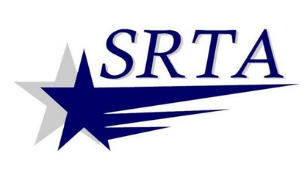 Prezado Requerente de Demand-Response à Autoridade de Trânsito Regional do Sudeste (SRTA),Pessoas com deficiência podem se qualificar para usar os autocarros de demand-response da SRTA se atenderem aos seguintes critérios:Se a deficiência da pessoa o impedir de chegar e sair de uma estação/parada de autocarros de rota fixa em sua origem ou destino.Se a deficiência da pessoa o impedir de embarcar, andar ou desembarcar em autocarros de rota fixa na estação/parada, mesmo com auxílio de elevador.Se a deficiência da pessoa impedir que ela reconheça um ponto de embarque ou desembarque de autocarro de rota fixa quando estiver no veículo.Se a deficiência da pessoa o impedir de fazer transferências ou conexões, se houver, no caminho de viagem de rota fixa desejada.Barreiras arquitetônicas ou ambientais que não estão sob o controle da SRTA (por exemplo, distância, terreno, falta de cortes no meio-fio, clima) por si só não formam uma base para elegibilidade. A interação de tais barreiras com a deficiência específica de um indivíduo pode constituir uma base para elegibilidade se o efeito for impedir que o indivíduo viaje para um local de embarque ou desembarque.A determinação de sua elegibilidade será feita pela SRTA dentro de 21 dias após o recebimento da inscrição preenchida. A SRTA irá notificá-lo por escrito da decisão sobre sua elegibilidade para o serviço de demand-response (ADA Paratransit). Se for determinado que você pode usar o sistema de rota fixa e não é elegível para o serviço de demand-response, a SRTA explicará o motivo dessa determinação. Você terá a oportunidade de apelar desta decisão. O processo de apelação será descrito em detalhes na carta de recusa.Se sua inscrição for aprovada, você receberá informações sobre como usar o serviço apropriado. Se você for considerado “temporariamente desativado” pela SRTA, você receberá temporária elegibilidade, que pode ser renovada (se necessário, dependendo da sua situação médica). Sua elegibilidade pode ser reavaliada periodicamente pelo nosso escritório.Avaliando sua elegibilidade para serviçosSe você estiver solicitando o ADA Paratransit, preencha o formulário ADA Paratransit anexado. Para ser elegível para este serviço, sua origem e destino devem estar dentro de ¾ de milha do nosso corredor de rota fixa e o tempo de sua viagem deve estar dentro das horas da rota de autocarros SRTA mais próxima. Se você não mora no raio de ¾ de milha, pode reservar uma viagem com a SRTA se houver espaço disponível no serviço quando fizer a solicitação. Viagens fora de um raio de ¾ de milha e/ou o horário de operação para a rota fixa mais próxima não são viagens ADA e não são garantidas. A SRTA se esforça para acomodar todas as solicitações de viagem não ADA para clientes certificados pela ADA, desde que não crie uma restrição de capacidade para o serviço ADA.Por favor, complete sua inscrição da forma mais completa possível. Suas respostas nos ajudam a determinar as limitações específicas que você tem ao usar nosso serviço. É possível que agendemos uma ligação ou reunião presencial, caso tenhamos dúvidas ao analisar sua inscrição. Se houver necessidade de uma reunião presencial, a SRTA fornecerá transporte gratuito de e para nossos escritórios para o solicitante e quaisquer cuidadores ou atendentes de cuidados pessoais que precisem comparecer.Um profissional médico licenciado (não um parente ou amigo) que o veja em uma base profissional deve preencher a parte de Verificação Médica Profissional de sua inscrição. Essa pessoa pode ser uma enfermeira registrada, assistente social, médico, fisioterapeuta, psicólogo, terapeuta ocupacional, quiroprático, fonoaudiólogo, assistente médico, enfermeiro ou conselheiro de saúde mental empregado por um centro médico. Entre em contato com nosso escritório se precisar de ajuda para completar sua inscrição. As inscrições incompletas serão devolvidas e não serão consideradas até que todas as informações (incluindo a Verificação Médica Profissional) sejam recebidas.Todas as solicitações e verificações serão mantidas estritamente confidenciais e não serão divulgadas. A SRTA se reserva o direito de verificar as informações relatadas no aplicativo entrando em contato com as pessoas indicadas no formulário. Por favor, devolva a sua candidatura preenchida para:Southeastern Regional Transit Authority
700 Pleasant Street, Suite 530
New Bedford, MA 02740Em caso de dúvidas, você pode entrar em contato com a SRTA pelo telefone (508) 999-5211 ou info@srtabus.com. Mais informações também estão no site da SRTA, www.srtabus.com.Todas as informações relacionadas ao programa de Paratransit SRTA ADA estão disponíveis (mediante solicitação) em outros formatos, áudio, braille e formatos de impressão grande. Entre em contato com a SRTA usando as informações acima se tiver dúvidas sobre como acessar essas informações em outro formato.Aplicação SRTA ADA ParatransitInformações sobre deficiênciaEste aplicativo será usado exclusivamente para determinar a elegibilidade para o serviço de Paratransit ADA da SRTA. O transporte neste serviço é principalmente de meio-fio; no entanto, se necessário, podem ser feitos arranjos para o serviço porta a porta. Por favor, complete esta aplicação ao máximo de suas capacidades. O serviço de Paratransit ADA da SRTA é para pessoas com deficiência que viajam dentro de ¾ de uma milha de nosso corredor de rota fixa e não podem navegar ou acessar nosso serviço de rota fixa devido à sua deficiência. O paratransit ADA é fornecido da sua origem ao seu destino e está disponível apenas quando nossos autocarros regulares de rota fixa operam. O fato de o acesso a uma rota fixa ser difícil ou inconveniente, ou o autocarro de rota fixa não passar perto de sua origem ou destino não é motivo suficiente para elegibilidade. O Paratransit ADA está disponível no dia seguinte e custa o dobro da tarifa básica de adulto do autocarro de rota fixa da SRTA.Todas as perguntas devem ser respondidas para que a inscrição seja considerada completa. Por favor, imprima ou digite.Último nome:  _____________	____	Primeiro nome: 	    MI:  		___Morada:  	                 Apto.: 	____Morada para correspondência: (se diferente)  	________Cidade ou vila:  	   Código Postal:  _________________	Telefone residencial:  ____________________  Celular: _____________________Data de nascimento:  	Por favor, dê-nos o nome e o número de telefone de alguém para quem possamos ligar em caso de emergência.Nome:  	               Relacionamento com você:  	  Telefone residencial:  	  Celular:  _______________________________Se este formulário estiver sendo preenchido por outra pessoa que não seja a pessoa que solicita a certificação, preencha o seguinte.Nome: ____________________________________________	Relação com candidato:_________________________________Telefone residencial: ___________________________	Celular: ____________________________________________________Assinatura: _______________________________________	Data: _______________________________________________________Leia as afirmações a seguir e circule aquela que melhor descreve sua capacidade de usar o serviço de autocarros de rota fixa SRTA por conta própria (circule apenas um).Acho que nunca vou conseguir andar de autocarro de forma independenteEu realmente não tenho certeza se posso andar de autocarroEu posso andar às vezes, se as condições forem adequadasEu uso o autocarro com frequênciaInformações sobre seu equipamento de deficiência e mobilidadePor favor, escolha que tipo ou tipos de deficiência o impedem de usar o autocarro de rota fixa: (marque todos que se aplicam)   Deficiência física __________	Deficiência mental __________	Deficiência visual __________Cegueira __________		Deficiência intelectual __________	Outras ____________	 Descreva sua deficiência e explique em detalhes como ela o impede de usar os autocarros de rota fixa da SRTA algumas vezes ou o tempo todo. ________________________________________________________________________________________________________________________________________________________________________________________________________________________________________________________________________________________________________________________Esta condição é permanente 	          ou temporária _      ___? Se temporária, quanto tempo você espera que sua condição dure?								______________________________________________Existem outros aspectos da sua deficiência que precisamos conhecer?__________________________________________________________________________________________________________________________________________________________________________________________________________________________________           Por favor, indique se você usa algum dos seguintes auxílios ou equipamentos de mobilidade: (marque todos que se aplicam)Se você usa uma cadeira de rodas ou scooter manual ou motorizada, ela tem mais de 31 polegadas de largura, mais de 45 polegadas de comprimento ou o peso combinado da pessoa e da cadeira é superior a 600 libras?Sim   	___ Não _________Informações sobre seu uso atual do serviço de autocarro de rota fixa SRTAVocê atualmente usa autocarro de rota fixa SRTA?          Sim_________ Não ___________Quando foi a última vez que você usou autocarro de rota fixa SRTA?______________________________________________________________________________________________Qual(is) linha(s) de autocarro atende(m) ao seu bairro e qual é o ponto de autocarro mais próximo? Por favor, dê o nome da rota e localização (por exemplo, Route 10 Dartmouth no Hawthorn Medical Center). Você pode ligar para o atendimento ao cliente da SRTA no telefone (508) 999-5211 para obter informações sobre rotas e paradas de autocarro no seu bairro.___________________________________________________________________________________________________________________________________________________________________________________________________________________________________________________________________________________________________________________________________________________Você pode chegar até a parada sozinho? (marque um) Às vezes ______ Não tenho certeza ______ Sim ______ Não ______ Se não, por quê? ____________________________________________________________________________________________________ __________________________________________________________________________________________________________________________________________________________________________________________________________________________________________________________________________________________________________________________________________________________________Informações sobre suas habilidades funcionaisSuas respostas às perguntas desta seção nos ajudarão a entender melhor sua capacidade funcional em áreas específicas. Para cada pergunta, circule uma resposta. Sua resposta deve ser baseada em como você se sente na maioria das vezes, em circunstâncias normais, e se você pode realizar essa atividade de forma independente.Você é capaz de:1. Subir e descer três degraus se houver corrimãos?Sempre		Às vezes		Nunca		Não tenho certeza2. Usar o telefone para obter informações?Sempre		Às vezes		Nunca		Não tenho certeza3. Andar um quarteirão de nível na calçada se o tempo estiver bom?Sempre		Às vezes		Nunca		Não tenho certeza3a. Se você pode percorrer um quarteirão de nível na calçada com bom tempo, quanto tempo você leva?	Menos de cinco minutos	Cinco a dez minutos	Não tenho certeza	Eu não posso fazer isso4. Atravessar a rua se houver cortes no meio-fio?Sempre		Às vezes		Nunca		Não tenho certeza5. Subir e descer um elevador de cadeira de rodas com corrimãos em ambos os lados?Sempre		Às vezes		Nunca		Não tenho certeza6. Quando o tempo está bom, percorre três quarteirões de nível na calçada?Sempre		Às vezes		Nunca		Não tenho certeza6a. Se você pode percorrer três quarteirões de nível na calçada com bom tempo, quanto tempo você leva?	Menos de cinco minutos	Cinco a dez minutos	Não tenho certeza	Eu não posso fazer isso7. Esperar 15 minutos em um ponto de autocarro que não tem assento e abrigo?Sempre		Às vezes		Nunca		Não tenho certeza8. Subir ou descer uma ladeira gradual na calçada, se o tempo estiver bom?Sempre		Às vezes		Nunca		Não tenho certeza9. Encontrar o seu próprio caminho para o ponto de autocarro?Sempre		Às vezes		Nunca		Não tenho certeza10. Atualmente você consegue viajar sozinho?Sempre		Às vezes		Nunca		Não tenho certeza11. Se você precisar de ajuda de outra pessoa, como um Atendente de Cuidados Pessoais (PCA), como eles o ajudarão?________________________________________________________________________________________________________________________________________________________________________________________________________________________________________________________________________________________________________________________________________________________________________________________________________________________________________________________________________________________12. Que barreiras em seu entorno dificultam o uso do autocarro de rota fixa? (circule todos os que se aplicam)Ausência de cortes no meio-fio	Sem calçadas		Colinas íngremesRuas movimentadas que 		Devo atravessarCalçadas estão em mau estado (por exemplo, com furos)	Outros: _______________________________	Considerações relacionadas ao clima1. O clima afeta sua capacidade de usar o autocarro de rota fixa SRTA?   Sim_____ Não _________2. Se respondeu sim, explique como:__________________________________________________________________________________________________________________________________________________________________________________________________________________________________________________________________________________________________________________________________________________________________________________________________________________________________________________________Não posso viajar na neve profunda ou quando há gelo 	______Não posso viajar à noite devido à cegueira noturna 	______Tempo muito frio é perigoso para minha saúde 	______Tempo muito quente é perigoso para minha saúde 	______Alta poluição do ar (por exemplo, poluição atmosférica) é perigosa para minha saúde 	______ Outros (especifique abaixo):_______________________________________________________________________________________________________________________________________________________________________________________________________________________________________________________________________________________________________________________________________O ambiente ao redor de sua casaQuantos degraus há na entrada da sua casa? ____________Você pode chegar a um veículo SRTA sem a ajuda de outra pessoa em sua casa?Sim________ não _________3. Se não, por quê? ________________________________________________________________________________________________ ____________________________________________________________________________________________________________________________________________________________________________________________________________________________________________	4. Como você descreveria o terreno onde você mora? (por exemplo, colina íngreme, plana, colina gradual)__________________________________________________________________________________________________________________________________________________________________________________________________________________________________________________________________________________________________________________________________________________________________Existem calçadas no seu bairro?						Sim______ Não _________Você precisou de ajuda de outra pessoa para preencher este formulário?	Sim_____ Não _________6a. Se sim, como essa pessoa o ajudou? __________________________________________________________________________________________________________________________________________________________________________________________________________________________________________________________________________________________________________________________________________________________________Por favor, revise o questionário para certificar-se de que respondeu a todas as perguntas da melhor maneira possível.Eu entendo que para ser elegível para usar o serviço ADA Paratransit da SRTA, devo ter uma deficiência que me impeça de usar o serviço de rota fixa da SRTA. Concordo que, se qualquer informação fornecida à SRTA for falsa ou enganosa, a SRTA tem o direito de reconsiderar minha elegibilidade para os serviços de Paratransit da ADA. Certifico que as informações acima estão corretas. Entendo que a SRTA pode entrar em contato com o profissional de saúde que completou a Verificação Médica Profissional anexada a esta solicitação para confirmar as informações incluídas nesta solicitação.Assinado: ________________________________________________________  Data: ______________________________Aplicativo SRTA ADA ParatransitVerificação médica profissionalNOTÍCIA IMPORTANTE: As informações fornecidas neste formulário ajudam a SRTA a determinar a capacidade funcional e cognitiva de seu paciente de usar o transporte público e em que circunstância ele pode usar o sistema de autocarro. Todos os veículos da SRTA possuem elevador para cadeirantes para pessoas que usam cadeira de rodas ou não podem subir escadas. É essencial que você seja o mais exato possível em sua avaliação. Todas as informações contidas neste formulário serão mantidas estritamente confidenciais e não serão divulgadas. Obrigado pela sua cooperação.Se você tiver alguma dúvida ou quiser devolver este formulário por fax, entre em contato com a SRTA em info@srtabus.com ou (508) 999-5211.Formulário de verificaçãoNome da pessoa que solicita a elegibilidade para SRTA ADA Paratransit: ____________________________________Nome do profissional de saúde que preenche este formulário: _______________________________________________Em que capacidade você conhece o requerente?______________________________________________________________________________________________________________________________________________________________________________________________________________________________________Há quanto tempo você conhece o candidato? ________________________________________________________________Quando foi seu último contato pessoal com o candidato? _________________________________________________ Qual é o diagnóstico do requerente? ______________________________________________________________________ O requerente está a tomar medicação?  	_____________Você considera que o solicitante está em conformidade com o uso da medicação? ___________________________________________________________________________________________________________________________ A medicação afeta a capacidade funcional do solicitante de viajar de forma independente? Sim _________ Não _________Se sim, como? (por exemplo, sonolência, confusão)                     	_______________________________________A deficiência do indivíduo é a mesma todos os dias? Sim________ Não _________ Se não, responda: Como é um 'bom dia'?     ______________________________________________________________________________________________________________________________________________________________________________________________________________________________________________________________________________________________________________________                                                                                               Como é um 'dia ruim'? ______________________________________________________________________________________________________________________________________________________________________________________________________________________________________________________________________________________________________________________Quantos dias 'bons'/'ruins' o indivíduo teve no último mês? 	 ‘bons dias’		 		 ‘dias ruins’Alguma coisa desencadeia um dia 'ruim'? 	Sim _________ Não ________ Explique __________________________ __________________________________________________________________________________________________________________________________________________________________________________________________________________________________ Algum dos seguintes é afetado pela deficiência do indivíduo? (marque todos que se aplicam)Explique como os itens acima interferem na capacidade do solicitante de viajar com segurança:______________________________________________________________________________________________________________________________________________________________________________________________________________________________________________________________________________________________________________________________________________________________________________________________________________________________________________________________________________ O candidato demonstra comportamento social inadequado? Sim_____ Não ________Se sim, descreva: ___________________________ ____________ __________________________________________________ ____ ____________________________________________________________________________________________________________________________________________________________________________________________________________________________________Descreva como a deficiência do solicitante afeta sua capacidade de concluir as seguintes tarefas de viagem:
Viajando sozinho fora __________________________________________________________________________________________Sair de casa na hora ____________________________________________________________________________________________Buscando e agindo de acordo com as direções ________________________________________________________________  Encontrar caminho de/para um ponto de autocarro ___________________________________________________________ Atravessando ruas ______________________________________________________________________________________________ Esperando um autocarro________________________________________________________________________________________Embarque no autocarro correto ________________________________________________________________________________Andar de autocarro______________________________________________________________________________________________Transferindo para um segundo autocarro ______________________________________________________________________ Tempo de monitoramento ______________________________________________________________________________________ O treinamento de mobilidade seria apropriado para esse indivíduo? 		Sim______ não ________Se não, por quê? 	______________Certifico que estas informações são verdadeiras e corretas de acordo com o meu conhecimento.Assinatura: _______________________________________________________	Título: _______________________________________Imprima ou digite o título: _______________________________________________________________________________________Agência ou escritório: ____________________________________________________________________________________________Morada: ___________________________________________________________________________________________________________Número de telefone: ___________________________________	Data: ________________________________BengalaCadeira de rodas motorizadaMuletasScooter motorizadoAndadorCadeira de rodas manualBraçadeira de pernaLonga bengala brancaPróteseAnimal de serviçoOxigênio portátilOutro (por favor, especifique): 	Eu não uso nenhum desses auxílios de mobilidadeDesorientaçaoConcentraçãoComunicaçãoCapacidade de resolução  problemasMarcha ou equilíbrioDesempenho inconsistenteMemória de curto prazoTempo de MonitoraçãomonitoramentoHabilidades de enfrentamentoMemória de longo prazoOutros:_ 	JulgamentoSocial impróprioComportamento